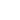 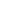 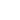 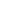 Wil je zelf een persbericht maken en versturen, gebruik dan deze richtlijnen om een persbericht te maken. Stuur je persbericht ook naar info@prokkel.nl zodat Stichting Prokkel dit nieuws ook kan meenemen voor op de website en social media.[Plaats, dagtekening][Aansprekende titel voor het persbericht][Eventuele ondertitel om de titel toe te lichten]De eerste alinea (vetgedrukt) met daarin de belangrijkste informatie op een rij gezet: WAT gebeurt er: [activiteit]WAAROM gebeurt het: [in het kader van de Prokkelweek]WANNEER gebeurt het: [Prokkelweek, dag, tijd, locatie]WIE organiseert het: [wie werken er aan mee, wie doen er mee]In de tweede alinea vertel je meer over het initiatief; [waarom dit vermeldenswaardig is en wat de lezer ermee kan bijvoorbeeld de activiteit bezoeken, eraan meedoen, er iets kopen etc.]Stichting Prokkel en de ProkkelweekStichting Prokkel brengt sinds 2007 op landelijk niveau prikkelende en inspirerende ontmoetingen (Prokkels) tot stand tussen mensen met en zonder een verstandelijke beperking. Om te laten zien hoe belangrijk en waardevol deze ontmoetingen zijn, is er elk jaar een Prokkelweek. Eén week als voorbeeld en inspiratie voor de rest van het jaar.  Marian Geling, landelijk projectleider Stichting Prokkel: “Dit jaar verwachten we zeker meer dan 450 lokale activiteiten in de Prokkelweek. Een absoluut recordaantal. Elk jaar zijn er meer gemeenten, bedrijven en maatschappelijke organisaties die deelnemen aan de Prokkelweek.” Noot voor de redactie:Dit persbericht bevat [aantal] woorden.Bij vragen neemt u contact op met [naam, e-mail, telefoonnummer]Over de ProkkelweekDe Prokkelweek is een initiatief van acht zorg- en maatschappelijke organisaties die zich bezighouden met mensen met een verstandelijke beperking. Deze grondleggers willen hiermee aandacht vragen voor maatschappelijke participatie en integratie van mensen met een verstandelijke beperking. Daarbij wordt vooral gekeken naar hun mogelijkheden in plaats van beperkingen. De rode draad is de ontmoeting tussen mensen met én zonder verstandelijke beperking. Denk hierbij aan een activiteit die van beide kanten herkenning en erkenning tot stand brengt. Zo’n eerste kennismaking leidt tot meer begrip en waardering en met enige regelmaat tot meer structureel contact. Meer informatie, inspirerende voorbeelden en draaiboeken waardoor u zelf actief kunt worden in de Prokkelweek, vindt u op prokkel.nl. De landelijke projectorganisatie staat voor de uitdaging om met beperkte financiële middelen van de Prokkelweek een succes te maken. Organisatoren van lokale Prokkelinitiatieven investeren op vrijwillige basis tijd in het organiseren van de Prokkelweek. Vanwege beperkte budgetten doen de netwerken voor promotie- en andere materialen vaak een beroep op lokale bedrijven en organisaties.  